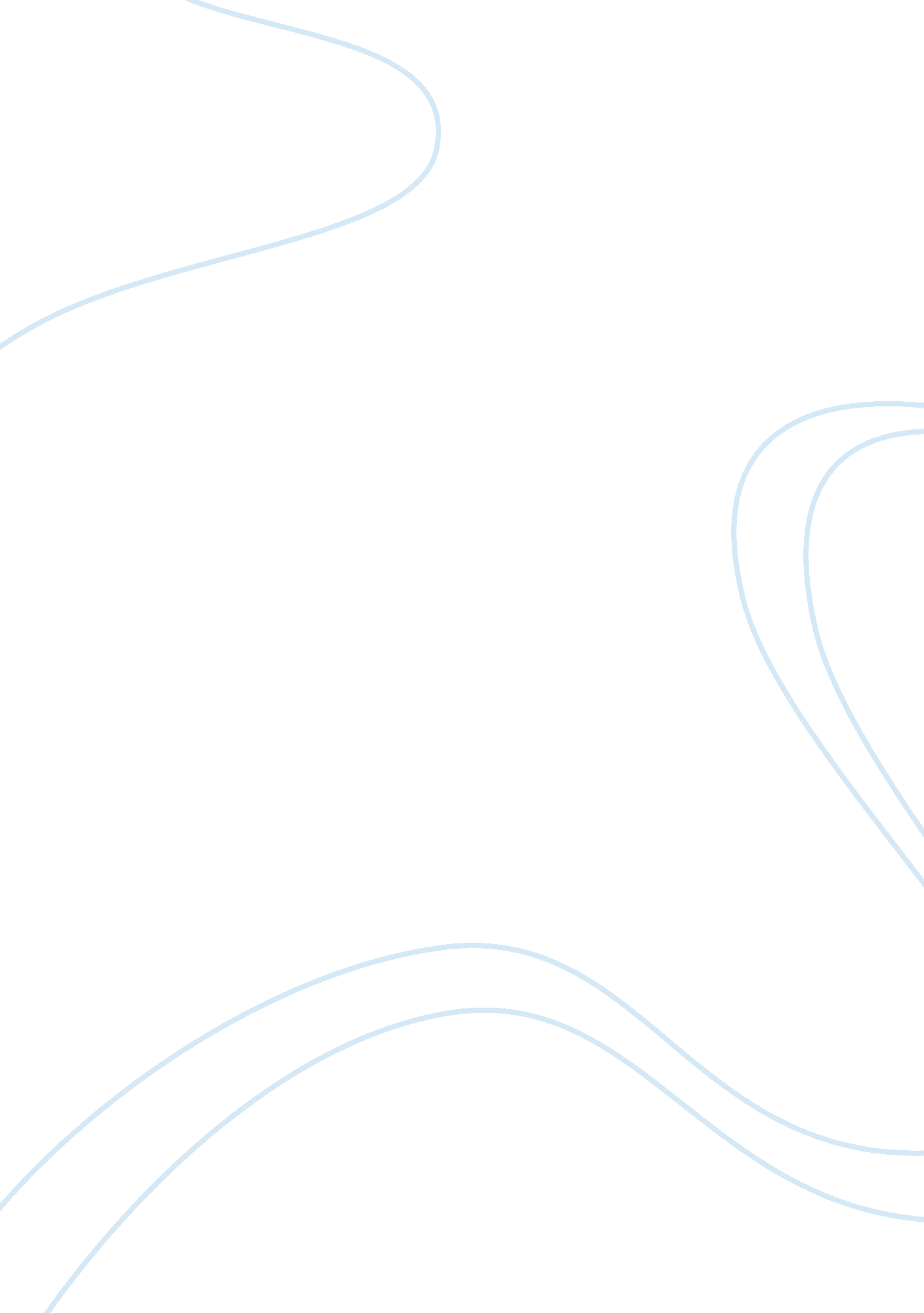 Global undergraduate exchange programEducation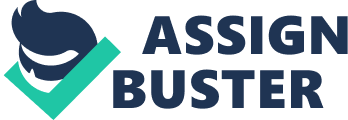 Theoretical approach mode of teaching is designed to prepare the person that is going through it adequately for what they will get to experience once they are out of school and are in the job market (Andrade, Evans & American Council on Education, 2009). 
Though I have never been in the United States, I have an idea of how the universities have a strong reputation in the courses that they offer and I have heard a lot of positive comments from people that have had the opportunity to go there and see firsthand what they have to offer. These schools have a strong support system for the international students and the quality of education that they offer and the cooperation programs that are available that enable the students to alternate semesters attending schools so that they can be able to get experience is amazing. The overall support of the schools is wonderful and it serves to encourage the students to study better and harder. 
The academic reputations that the schools in the United States have also serve as a motivating factor for me to want to go there since they are what attracts most of the international students that go to the United States. The universities in the United States have support programs that are significant and are aimed at retaining the international students such as myself once they are enrolled to the school. 
The quality of education is very desirable and makes the students be able to think and look at issues more critically while making sure that they get the chance to actively participate in the learning process unlike what happens in other places where they mainly stress on lectures to very many students at a particular time. 
From what is heard about universities in the United States from the people that have had the chance to be there and to study there, the best experience in education is found there and the alumni of these institutions continue to speak highly of them. There are a variety of academic programs that are offered in the institutions in the United States and this means that the students do not have to be forced to take a course that they do not desire simply because other courses are not offered as it happens in many different parts on the world. 
The universities also have support programs that are designed to cater to the needs of the international students and make the process of fitting into the school population as smooth as possible. These efforts are so elaborate that there are dedicated departments and staff that are employed by a variety of these universities, particularly for this task. 
I have always been fascinated with the United States as a country and how it has a lot to offer in terms of education and job opportunities. I have always wanted to learn and know more about the United States and through this curiosity that I have always had, I came to know about the Global Undergraduate Exchange Program (Global UGRAD) in Eurasia and Central Asia that was being made available. Given the chance to be part of the Global Undergraduate Exchange Program (Global UGRAD) in Eurasia and Central Asia, the experience would fulfil my dream of getting a practical education and preparing me adequately for the job opportunities that are endless once I am done with my education there. 
References 
Andrade, M. S., Evans, N. W., & American Council on Education (2009). International students: 
Strengthening a critical resource. Lanham: Rowman & Littlefield Education. 